BARRY B. BENSON SV DA EVLI CEERALBy Nick Pucillo GOD!One day barry bee ebnson woke up from hes 10 year long tier 15 with vinessa and realize that he was hungry since jbbob milk doens have live preszerving thingyesi. He waked down sters ot get some food. She lokde for hony but there was none because goober used his heli caag and stole all the hony in the word! Looking thorug venassa’s sexy fodz he found some Craklin Oats™. He opened da booex but it was enmprty! This got barry mda! So he went to kuntucky and stabed vice preisdnet michle mosso in the anus WITH ALLL HIS MIGHT!! “Da pan!” mitcle yelled “I think im died!” and he died! Barry went back tio vinessasa casa and ask her foir something to e=atem n. “I’llchop off peceas of my eye baLxz and feed tem toy oyu!” she suggested “no I want real food that sint frome human flaesh! Too much fromt hat stuf is baqd foir my caloreis!” barry yelledde. Vinescea serched the hoze for food and she founfd sum coffee. Barry loved coffee evenmore than vinesaces boobies and robie ray’z hit single “TRAPPED IN A BOX WITH NO AIR HOLEZ” barry dived straight into the coffee with such glee…but then he burned his whole body and went to the beemergency room for a week! Butt after dat wek he was let free frmo hossptl he wet to the grosserie stor to get fods since he couldn’t afford any int eh hosspitle. he looooked thrught da mart and found a full box of Craklin Oats Brain™. He got reallie exited and bought sum (11 booces to be egact). He went back to hes bee have to eta some nbut he noticed he casnt fit da boces in the hive since thy wherere 2 beg! So he just ate them on the grounds, but then a forg at=kced! He foot beek but the ferg wes 8 2 much! The freg took away allllll hes craklin oat brain!!!!!! OH NNNONONOTRNB W9U4RI0!!! Dies made baerry sad and he tied to drown- hemselve, but vinessa cam and dried him with the power of the XLATRON! Bery tolb venessa about da frowg and dat made vinessas made! But she just went to the store and spent all here monies on Cracklin Oat Brain™. So vinessa lived in a box forever but was hapy cose barry b benson got heses ceral. But it turns oot the cerial wos evil! So barry turned into a zombeh! But viessa used her boks/hume to lift da cures! But ten the Cracklin Oats Brain™ came to lif! It wet and made people eight it and they all truned inot zombehs!!!! DUN DUN DUN!!! But bewy had a plan.. HE DROWNED HIMSELF IN A POOL! And then everyone turned into a Cracklin™ zombie!WILL THE PEOPLE BE SAVED?WILL BARRY SOMEHOW NOT BE DEAD?FOUND OUT NEXT TIME!SAME BAT-TIMESAME BAT-CHANNEL!!!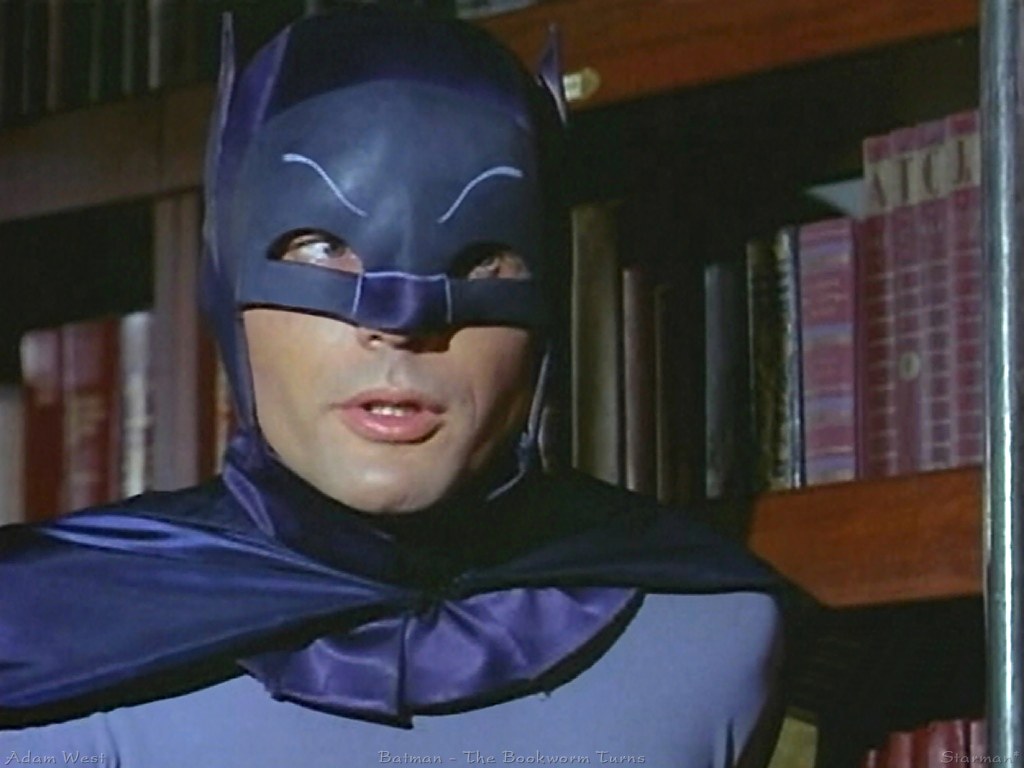 